   AFT ST. LOUIS, LOCAL 420 CPR, AED, FIRST AID TRAINING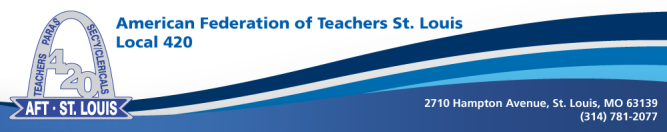  LOCATION: ADAMS ELEMENTARY 1311; TOWER GROVE AVENUE AUGUST 2016 SCHEDULEClasses start at 8:30am 				Lunch:12-1:00pm 				End:3:00pmTrainersBobbie RichardsonJennifer OwensGine Brown- HallDorris J. Walker-McGahee◄ August  2016August  2016August  2016August  2016August  2016 ►SunMonTueWedThuFriSat1 2 3 4 5 6 7 8  8:am – 3:00pmDISTRICT PD DAYCPR, AED, FiRST AID @ADAMS ELEMENTARY9 10 11 12 13 14 15 16 17 18 19 20 21 22 23 24 25 26 27 28 29 30 31 Notes:Notes:Notes: